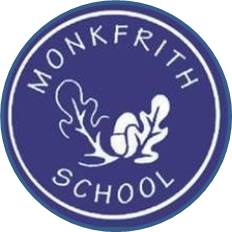 Monkfrith Primary SchoolJob Description:  Teaching Assistant (Level 2)1:1 Support for a child with Complex NeedsInitial 1 year contract with opportunities for extensionResponsibilities:Responsible to the Head Teacher and Governors.To work under the direction of the Class Teacher and SENCo, in consultation with the Head Teacher, to provide care, learning support and assistance to a pupil with complex needs in Key Stage Two. To work collaboratively with all staff in implementing the aims and objectives of the school.Support for the Pupil  To develop the knowledge of a range of learning support needs and to develop an understanding of the specific needs of the child to be supported.   Taking into account the learning support involved, to aid the child to learn as effectively as possible both on their own and in group situations, by for example: Following a personalised timetableSupporting the child to meet targets set in Support Plans and Behaviour PlansClarifying and explaining instructionsSupporting the child to use equipment and resources.Supporting the child to meet their sensory and communication needs.  To support the child to build self esteem and regulate emotions.Assist the class teacher with the development and implementation of the curriculum.Establish constructive relationships with the pupil and interact with them according to individual needs.Promote inclusion and acceptance of all pupils.Support the child to have successful interactions with peers.Support the child to engage in learning activities.Support for the Teacher Create and maintain a purposeful, orderly and supportive environment, in accordance with lesson plans and assist with the display of pupils’ work.Use strategies, in liaison with the teacher and Senior Management Team to support  the pupil to achieve targets.To assist with the planning of learning activities.Monitor pupils’ responses to learning activities and accurately record achievement/ progress as directed.Provide detailed and regular feedback to teachers on pupil achievements and progress.Promote good behaviour through implementing the behaviour policy and individual behaviour plan and risk assessment as appropriate.Establish constructive relationships with parents/ carers.Support teaching staff with routine administration e.g. photocopying and preparation of resources. Support for the CurriculumAssist with the implementation of structured and agreed learning activities/teaching programmes, adjusting activities according to pupil responses.Assist with the implementation of programmes linked to local and national learning strategies.Prepare, maintain and use equipment/ resources required to meet the lesson plans/ relevant learning activity and assist pupils in their use.Support for the SchoolBe aware of and comply with the policies and procedures relating to child protection, health and safety, confidentiality and data protection, reporting all concerns to the Head teacher.Be aware of and support difference to ensure all pupils have equal access to opportunities to learn and develop.Implement advice from other professionals.Attend and participate in relevant meetings as required.Participate in training and other learning activities and performance development as required.Assist with the supervision of pupils outside of lesson times.Accompany teaching staff and pupils on educational visits if appropriate.Monkfrith Primary SchoolPERSONAL SPECIFICATIONTeaching Assistant Level 2Qualifications and experience E   E   E   E   D   E   DThe candidate should have:Experience of working with children in the primary settingHold child care qualification NVQ Level 2 or equivalent or a good Honours DegreeGood Numeracy and Literacy skills (GSCE Grade C or above or equivalent)Experience of working with children with complex needsTraining in Team Teach – positive handling techniquesExperience of working with children with Autism Spectrum ConditionFirst Aid CertificateKnowledge and key skillsDEE   E   EThe candidate should: Have knowledge of child developmentBe flexible and creative in delivering learning experiencesBe able to communicate effectively with a wide range of people, including modelling good English Language and written skillsBe familiar with learning in the primary schools settingHave knowledge of approaches which support children with ASCHave skills in working 1:1 with children with complex needsProfessional and personal qualitiesEE   EEE   EThe candidate should:Be calm and positiveBe able to work on own initiativeHave the ability to relate well to all children and adults within the school communityBe able to work constructively as part of a teamDisplay enthusiasm, flexibility and energy in the postDisplay commitment to learning in relation to developing aspects of the role